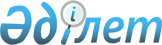 О внесении изменений и дополнений в постановление Правительства Республики Казахстан от 8 февраля 2011 года № 98 "О Стратегическом плане Министерства охраны окружающей среды Республики Казахстан на 2011 - 2015 годы"Постановление Правительства Республики Казахстан от 7 августа 2013 года № 807

      Правительство Республики Казахстан ПОСТАНОВЛЯЕТ:



      1. Внести в постановление Правительства Республики Казахстан от 8 февраля 2011 года № 98 «О Стратегическом плане Министерства охраны окружающей среды Республики Казахстан па 2011 - 2015 годы» (САПП Республики Казахстан, 2011 г., № 18, ст. 215) следующие изменения и дополнения:



      в Стратегическом плане Министерства охраны окружающей среды Республики Казахстан на 2011 - 2015 годы, утвержденном указанным постановлением:



      в разделе 2. «Анализ текущей ситуации и тенденции развития соответствующих сфер деятельности»:



      в стратегическом направлении 1. «Стабилизация и улучшение качества окружающей среды»:



      в подразделе «Анализ основных проблем»:



      дополнить частями третьей, четвертой и пятой следующего содержания:

      «Создание прудов-накопителей для сброса очищенных хозяйственно-бытовых сточных вод показало свою несостоятельность. Примером этого могут служить накопители сточных вод Сорбулак (Алматы) и Талдыколь (Астана). Накопитель сточных вод - озеро Сорбулак с максимальным объемом около 1 млрд. м3 (самое большое озеро-накопитель сточных вод в постсоветском пространстве) является серьезной угрозой экологии и безопасности населения региона из-за постоянно увеличивающегося содержания токсичных веществ, возможности его переполнения и катастрофического прорыва.

      Во исполнение личного поручения Главы государства в период 2010 - 2012 годы проведены научные исследования по теме «Комплексное изучение современного состояния накопителя сточных вод озера Сорбулак с целью снижения опасности его прорыва и оценки сложившейся неблагоприятной экологической ситуации». В 2013 году начаты работы по подготовке документации для реализации проекта «Реконструкция озера-накопителя сточных вод Сорбулак, включая вспомогательные сооружения».

      Выполнение данного проекта приведет к улучшению социально-бытовых, санитарно-эпидемиологических условий жизни населения, будет ликвидирована угроза прорыва плотин за счет снижения уровня воды в озере Сорбулак, улучшится водный баланс Или-Балхашского бассейна за счет сброса сточных вод, прошедших биологическую очистку.»;



      в разделе 3 «Стратегические направления, цели, задачи, целевые индикаторы, мероприятия и показатели результатов»:



      в подразделе 3.1 «Стратегические направления, цели, задачи, целевые индикаторы, мероприятия и показатели результатов»:



      в стратегическом направлении 1. «Стабилизация и улучшение качества окружающей среды»:



      в цели 1.1 «Создание условий по сохранению и восстановлению экосистем»:



      строки, порядковые номера 1-1, 2-2, исключить;



      в графе «2013 год»:



      в строке, порядковый номер 3, цифры «21,9» заменить цифрами «24,3»;



      строку «*- среднегодовой уровень ИЗВ и ИЗА5, рассчитанный по фактическим концентрациям загрязняющих веществ» исключить;



      в задаче 1.1.1. «Стабилизация эмиссий в окружающую среду»:



      в графе «2013 год»:



      в строке, порядковый номер 8-1, цифры «2,31» заменить цифрами «3,35»;



      в строке, порядковый номер 9-1, цифры «1,72» заменить цифрами «3,05»;



      в задаче 1.1.2. «Ликвидация исторических загрязнений, восстановление природной среды»:



      в строке, порядковый номер 21, цифры «146,4» заменить цифрами «248,4»;



      дополнить строкой, порядковый номер 28-2, следующего содержания:

      «                                                                  »;



      в цели 1.2 «Совершенствование гидрометеорологического и экологического мониторинга»:



      в графе «2013 год»:



      в строке, порядковый номер 44, цифры «72» заменить цифрами «48»;



      в строке, порядковый номер 47, цифры «13,6» заменить цифрами «20»;



      в задаче 1.2.1. «Повышение качества обеспечения государства и населения гидрометеорологической информацией»:



      в графе «2013 год»:



      в строке, порядковый номер 56-1, цифру «3» заменить цифрой «1»;



      в строке, порядковый номер 57, цифры «66» заменить цифрами «72»;



      в строке, порядковый номер 57-1, цифры «67» заменить цифрами «68»;



      в строке, порядковый номер 57-2, цифры «62» заменить цифрами «59»;



      в задаче 1.2.4. «Повышение авиационной безопасности в части метеорологического обеспечения полетов воздушных судов гражданской авиации и повышение качества авиационной метеорологической продукции»:



      в графе «2013 год» строку, порядковый номер 79, дополнить знаком «X»;



      в цели 1.3. «Обеспечение соблюдения экологического законодательства»:



      в задаче 1.3.1 «Повышение эффективности государственного экологического контроля»:



      в графе «2013 год» строки, порядковый номер 81, цифры «90» заменить цифрами «86»;



      в стратегическом направлении 2. «Переход Республики Казахстан к низкоуглеродному развитию и «зеленой экономике»»:



      в графе «2013 год» строки, порядковый номер 87, цифры «1500» заменить цифрами «2500»;



      в разделе 4 «Развитие функциональных возможностей»:



      в графе «Наименование стратегического направления и цели государственного органа»:



      слова «Стратегическое направление 2. Переход Республики Казахстан к низкоуглеродному развитию» изложить в следующей редакции:

      «Стратегическое направление 2. Переход Республики Казахстан к низкоуглеродному развитию и «зеленой экономике»»;



      в разделе 5 «Межведомственное взаимодействие»:



      строку «Стратегическое направление 2. Переход Республики Казахстан к низкоуглеродному развитию» изложить в следующей редакции:

      «Стратегическое направление 2. Переход Республики Казахстан к низкоуглеродному развитию и «зеленой экономике»;



      в разделе 7. «Бюджетные программы»:



      в подразделе 7.1. «Бюджетные программы»:



      в бюджетной программе 001 «Услуги по сохранению, восстановлению и улучшению качества окружающей среды, обеспечению перехода Республики Казахстан к устойчивому развитию»:



      в графе «2013 год»:



      в подпрограмме 100:



      в показателях прямого результата:



      в строке «Количество государственных служащих центрального аппарата и аппаратов территориальных органов, обеспечивающих реализацию государственной политики в области охраны окружающей среды и природопользования»:



      цифры «5287» заменить цифрами «5142»;



      в строке «объем бюджетных расходов» цифры «4 156 487» заменить цифрами «4 174 600»;



      в строке «по подпрограмме 100»:



      цифры «4 046 319» заменить цифрами «4 064 432»;



      в бюджетной программе 003 «Научные исследования в области охраны окружающей среды»:



      в графе «2013 год»:



      в показателях прямого результата:



      в строке «Количество проведенных научных исследований» цифры «16» заменить цифрой «3»;



      строку: 

      изложить в следующей редакции:                                                                          »;

      в показателях эффективности:



      в строке «Средние затраты на проведение одной научно-исследовательской работы» цифры «27825,0» заменить цифрами «49442,6»;



      в строке «Средние затраты на проведение одной НТП» цифры «113300» заменить цифрами «106900»;



      в строке «объем бюджетных расходов» цифры «445718» заменить цифрами «362 128»;



      бюджетную программу 004 «Строительство и реконструкция объектов охраны окружающей среды» изложить в следующей редакции:                                                              »;     

      в бюджетной программе 006 «Ведение гидрометеорологического мониторинга»:



      в графе «2013 год»:



      в строке «объем бюджетных расходов» цифры «4 583 049» заменить цифрами «4 604 116»;



      в бюджетной программе 008 «Проведение наблюдений за состоянием окружающей среды»:



      в графе «2013 год»:



      в строке «объем бюджетных расходов» цифры «939 680» заменить цифрами «1 197 433»;



      в бюджетной программе 012 «Ликвидация «исторических» загрязнений»:



      в графе «2013 год»:



      в строке «объем бюджетных расходов» цифры «93 135» заменить цифрами «102 837»;



      в бюджетной программе 014 «Модернизация гидрометеорологической службы»:



      в графе «2013 год»:



      показатели прямого результата дополнить строкой следующего содержания:                                                              »;



      в строке «объем бюджетных расходов» цифры «703 021» заменить цифрами «738 735»;



      в бюджетной программе 021 «Увеличение уставного капитала АО «Казаэросервис» для модернизации и технического переоснащения авиационных метеорологических станций»:



      показатели прямого результата дополнить строкой следующего содержания:

      «                                                                   »;



      показатели конечного результата дополнить строкой следующего содержания:

      «                                                                   »;



      показатели качества дополнить строкой следующего содержания:

      «                                                                   »;



      в графе «2013 год»:



      строку «объем бюджетных расходов» дополнить цифрами «1 573 800»;



      в бюджетной программе 022 «Очистка природной среды от техногенного загрязнения»:



      в графе «2013 год»:



      строку «Количество приобретенного химического реагента для очистки территории по реализуемому проекту» дополнить цифрами «1000»;



      строку «Доля оснащенности оборудованием и материалами для очистки подземных вод от загрязнения шестивалентным хромом на опытно-промышленном участке № 3 в зоне, примыкающей к реке Илек в Актюбинской области» дополнить цифрами «100»;



      в строке «объем бюджетных расходов» цифры «314 085» заменить цифрами «519 335»;



      в бюджетной программе 027 «Сохранение лесов и увеличение лесистости территории республики»:



      в графе 2013 год:



      показатели прямого результата дополнить строками следующего содержания:

      «                                                                   »;



      в показателях эффективности:



      в строке «Средние затраты на охрану, защиту, воспроизводство лесов и лесоразведения на 1 га» цифры «51,2» заменить цифрами «12,4»;



      в строке «объем бюджетных расходов» цифры «676 035» заменить цифрами «1 406 035»;



      в строке «по подпрограмме 004 за счет внешних займов» цифры «168 916» заменить цифрами «752 916»;



      в строке «по подпрограмме 016 за счет софинансирования внешних займов из республиканского бюджета» цифры «389 310» заменить цифрами «535 310»;



      в бюджетной программе 032 «Строительство и реконструкция объектов инфраструктуры лесного хозяйства и особо охраняемых природных территорий»:



      в графе «2013 год»:



      в показателях прямого результата:



      в строке «строительство служебных кордонов» цифру «1» заменить цифрой «2»;



      в показателях конечного результата:



      в строке «Средняя обеспеченность кордонами» цифры «52,4» заменить цифрами «52,6»;



      в показателях эффективности:



      в строке «по строительству служебных кордонов» цифры «20521» заменить цифрами «28596»;



      в строке «объем бюджетных расходов» цифры «20 521» заменить цифрами «57 192»;



      в бюджетной программе 037 «Капитальный ремонт и восстановление особо аварийных участков межхозяйственных каналов и гидромелиоративных сооружений»:



      в графе «2013 год»:



      цифры «11» заменить цифрами «17»;



      цифры «64» заменить цифрами «47»;



      цифры «203602» заменить цифрами «169986,3»;



      цифры «282116» заменить цифрами «120498,17»;



      цифры «181615,5» заменить цифрами «120670,5»;



      цифры «313631» заменить цифрами «315631»;



      в бюджетной программе 038 «Регулирование использования и охраны водного фонда, обеспечение функционирования водохозяйственных систем и сооружений»:



      в графе «2013 год»:



      в показателях прямого результата:



      в строке «Разработка нормативно-методических документаций в области использования и охраны водных ресурсов» цифру «4» заменить цифрой «3»;



      в показателях конечного результата:



      строку:

      «                                                                    »

      изложить в следующей редакции:

      «                                                                    »;



      в показателях эффективности:



      в строке «Средняя стоимость работ:

      - по проведению исследований, совершенствованию информационного потенциала и разработке нормативно-методической базы в области управления водными ресурсами» цифры «49298,1» заменить цифрами «54775,67»;



      в бюджетной программе 039 «Сохранение и воспроизводство рыбных ресурсов и других водных животных»:



      в графе «2013 год»:



      в показателях прямого результата:



      строку «Проведение мелиоративных (дноуглубительных) работ» исключить;



      в показателях эффективности:



      в строке «Средние затраты:

      - на восстановление 1 канала рыбохода» цифры «300000» исключить;



      в строке «объем бюджетных расходов» цифры «1 032 990» заменить цифрами «732 990»;



      в подразделе 7.2. «Свод бюджетных программ»:



      в графе «2013 год»:



      в строке «ВСЕГО бюджетных расходов:» цифры «64 409 727,00» заменить цифрами «67 410 472»;



      в строке «текущие бюджетные программы» цифры «37 493 337,00» заменить цифрами «37 611 930»;



      в строке «бюджетные программы развития» цифры «26 916 390,00» заменить цифрами «29 798 542».



      2. Настоящее постановление вводится в действие со дня подписания и подлежит официальному опубликованию.      Премьер-Министр

      Республики Казахстан                       С. Ахметов
					© 2012. РГП на ПХВ «Институт законодательства и правовой информации Республики Казахстан» Министерства юстиции Республики Казахстан
				28-2Разработка проектно-сметной документации/ начало реализации проектов по ликвидации «исторических» загрязненийXКоличество запланированных направлений исследований в рамках  НТП шт.5521Количество запланированных НТПшт.221Бюджетная программа004 «Строительство и реконструкция объектов охраны окружающей среды»ОписаниеУлучшение состояния окружающей среды, восстановление, сохранение и рациональное использование природных ресурсов, развитие системы управления качеством окружающей среды, эффективное использование природных, экономических и трудовых ресурсовВид бюджетной программыв зависимости от содержанияв зависимости от содержанияв зависимости от содержанияосуществление бюджетных инвестицийосуществление бюджетных инвестицийосуществление бюджетных инвестицийосуществление бюджетных инвестицийосуществление бюджетных инвестицийосуществление бюджетных инвестицийВид бюджетной программыв зависимости от способа реализациив зависимости от способа реализациив зависимости от способа реализациииндивидуальнаяиндивидуальнаяиндивидуальнаяиндивидуальнаяиндивидуальнаяиндивидуальнаяВид бюджетной программытекущая/развитиетекущая/развитиетекущая/развитиеразвитиеразвитиеразвитиеразвитиеразвитиеразвитиеНаименование мероприятий и показателей бюджетной программыНаименование мероприятий и показателей бюджетной программыед. изм.отчетный периодотчетный периодплановый периодплановый периодплановый периодплановый периодплановый периодНаименование мероприятий и показателей бюджетной программыНаименование мероприятий и показателей бюджетной программыед. изм.2009 год (отчет )2010 год (план текущего)2011 год2012 год2013 год2014 год2015 год1123456789показатели прямого результатапоказатели прямого результатаКоличество реализуемых инвестиционных проектов по строительству и реконструкции объектов охраны окружающей средыКоличество реализуемых инвестиционных проектов по строительству и реконструкции объектов охраны окружающей средыед.001Разработка проектно-сметной документации по проектам:

- «Очистка и санация

водоемов (озера Щучье,

Боровое, Карасу)

Щучинско-Боровской

курортной зоны»;

- «Реконструкция озера - накопителя сточных

вод Сорбулак, включая

вспомогательные

сооружения»Разработка проектно-сметной документации по проектам:

- «Очистка и санация

водоемов (озера Щучье,

Боровое, Карасу)

Щучинско-Боровской

курортной зоны»;

- «Реконструкция озера - накопителя сточных

вод Сорбулак, включая

вспомогательные

сооружения»шт.2показатели конечного результата:показатели конечного результата:Уровень очистки озер от ила от общего количества ила по  реализуемым проектам: озера КарасуУровень очистки озер от ила от общего количества ила по  реализуемым проектам: озера Карасу%000озера Боровоеозера Боровое%51,5озера Щучьеозера Щучье%51,5Полученные решения о предоставлении права временного безвозмездного землепользованияПолученные решения о предоставлении права временного безвозмездного землепользованияшт.2Отчет по топогеодезической съемке и изыскательским работамОтчет по топогеодезической съемке и изыскательским работамшт.2Получение заключения

вневедомственной

экспертизы проектно-

сметной документации -

«Очистка и санация

водоемов (озера Щучье,

Боровое, Карасу) Щучинско-Боровской

курортной зоны»;

- «Реконструкция озера - накопителя сточных

вод Сорбулак, включая

вспомогательные

сооружения»Получение заключения

вневедомственной

экспертизы проектно-

сметной документации -

«Очистка и санация

водоемов (озера Щучье,

Боровое, Карасу) Щучинско-Боровской

курортной зоны»;

- «Реконструкция озера - накопителя сточных

вод Сорбулак, включая

вспомогательные

сооружения»шт.2показатели качествапоказатели качестваКачество выполняемых работ в соответствии со СНиП. СН и утвержденной документациейКачество выполняемых работ в соответствии со СНиП. СН и утвержденной документацией%100100Качество проектно-сметной документации в соответствии со СНиП, СНКачество проектно-сметной документации в соответствии со СНиП, СН%100показатели эффективностипоказатели эффективностиЗатраты на очистку озер от одного кубического метра ила по реализуемым проектамЗатраты на очистку озер от одного кубического метра ила по реализуемым проектамтыс. тенге/м30Средние затраты на проведение подготовительных работ для очистки одного озера от ила реализуемым проектамСредние затраты на проведение подготовительных работ для очистки одного озера от ила реализуемым проектамтыс. тенге105 869Затраты на топогеодезические и изыскательские работыЗатраты на топогеодезические и изыскательские работытыс. тенге15 000Затраты на разработку проектно-сметной документации по проектам:

- «Очистка и санация

водоемов (озера Щучье,

Боровое, Карасу)

Щучинско-Боровской

курортной зоны»;

- «Реконструкция озера - накопителя сточных

вод Сорбулак, включая

вспомогательные

сооружения»Затраты на разработку проектно-сметной документации по проектам:

- «Очистка и санация

водоемов (озера Щучье,

Боровое, Карасу)

Щучинско-Боровской

курортной зоны»;

- «Реконструкция озера - накопителя сточных

вод Сорбулак, включая

вспомогательные

сооружения»тыс.тенге672 600

 

 

 4962 65объем бюджетных расходовобъем бюджетных расходовтыс.тенге3176 0815 0001 168 865Разработка ПСД по строительству служебного здания на выделяемом участке 0,65 га в районе метеостанции Бурабай - северный степной берег озера Большое Чебачьеед.1Количество приобретаемых доплеровских радиолокационных метеорологических локаторовшт.3Обеспеченность радиолокационной информацией по регионам Казахстана %20Заблаговременность предоставления предупреждений опасных явлений погоды для гражданской авиациичас.1,2Строительство комплекса лесного питомника и лесосеменной станции в ГУ ГЛПР «Семей орманы»%60Строительство водопойных пунктов на демонстрационных участках пастбищных угодий Кызылординской областишт.20Процент охвата речных бассейнов обновленными схемами комплексного использования и охраны водных ресурсов (из расчета 8 водохозяйственных бассейнов - 100 %)%50Процент обновления Генеральной схемы комплексного использования и охраны водных ресурсов Республики Казахстан%100